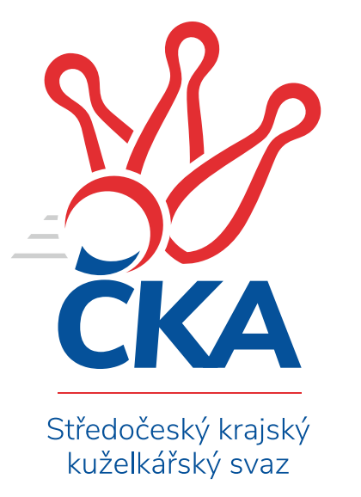 Soutěž: Středočeský krajský přebor II. třídy 2023/2024Kolo: 5Ročník: 2023/2024Datum: 13.10.2023Nejlepšího výkonu v tomto kole: 1675 dosáhlo družstvo: KK Vlašim CSouhrnný přehled výsledků:KK Vlašim C	- TJ Sokol Kostelec n.Č.l. B	5:1	1675:1511	5.0:3.0	12.10.TJ Sokol Červené Pečky	- TJ Sokol Brandýs n.L. B	6:0	1649:1530	6.0:2.0	13.10.TJ Sokol Kostelec n.Č.l. C	- TJ Lhotka B	5:1	1661:1603	6.0:2.0	13.10.Tabulka družstev:	1.	TJ Sokol Červené Pečky	5	5	0	0	26.0 : 4.0 	28.0 : 12.0 	 1642	10	2.	KK Vlašim C	5	3	0	2	18.0 : 12.0 	24.0 : 16.0 	 1557	6	3.	TJ Sokol Kostelec n.Č.l. B	5	3	0	2	15.0 : 15.0 	23.5 : 16.5 	 1602	6	4.	TJ Sokol Brandýs n.L. B	5	2	0	3	11.0 : 19.0 	16.0 : 24.0 	 1481	4	5.	TJ Lhotka B	5	1	0	4	11.0 : 19.0 	13.5 : 26.5 	 1554	2	6.	TJ Sokol Kostelec n.Č.l. C	5	1	0	4	9.0 : 21.0 	15.0 : 25.0 	 1409	2Podrobné výsledky kola: 	KK Vlašim C	1675	5:1	1511	TJ Sokol Kostelec n.Č.l. B	Leoš Chalupa	 	 230 	 216 		446 	 2:0 	 355 	 	169 	 186		Jaroslav Novák	Tomáš Hašek *1	 	 168 	 184 		352 	 0:2 	 376 	 	188 	 188		Kamil Rodinger	Marie Váňová	 	 252 	 221 		473 	 2:0 	 384 	 	182 	 202		Michal Třeštík	Pavel Vykouk	 	 187 	 217 		404 	 1:1 	 396 	 	211 	 185		Jakub Hlavarozhodčí: Luboš Trnastřídání: *1 od 51. hodu František PíchaNejlepší výkon utkání: 473 - Marie Váňová 	TJ Sokol Červené Pečky	1649	6:0	1530	TJ Sokol Brandýs n.L. B	Jiří Plešingr	 	 210 	 196 		406 	 1:1 	 372 	 	161 	 211		Pavel Karhan	Pavel Hietenbal	 	 226 	 203 		429 	 2:0 	 389 	 	194 	 195		Lukáš Kotek	Antonín Smrček	 	 212 	 213 		425 	 2:0 	 408 	 	200 	 208		Pavel Holec	Jan Kumstát	 	 181 	 208 		389 	 1:1 	 361 	 	194 	 167		Pavel Schoberrozhodčí:  Vedoucí družstevNejlepší výkon utkání: 429 - Pavel Hietenbal 	TJ Sokol Kostelec n.Č.l. C	1661	5:1	1603	TJ Lhotka B	Jana Šatavová	 	 220 	 202 		422 	 1:1 	 408 	 	201 	 207		Michal Hejduk	Peter Fajkus	 	 202 	 210 		412 	 2:0 	 388 	 	186 	 202		Martin Řach	František Zahajský	 	 211 	 232 		443 	 2:0 	 399 	 	206 	 193		Barbora Fajrajzlová	Vítězslav Hampl	 	 211 	 173 		384 	 1:1 	 408 	 	210 	 198		Milan Hejdukrozhodčí: David NovákNejlepší výkon utkání: 443 - František ZahajskýPořadí jednotlivců:	jméno hráče	družstvo	celkem	plné	dorážka	chyby	poměr kuž.	Maximum	1.	Jan Kumstát 	TJ Sokol Červené Pečky	430.50	290.8	139.8	4.0	2/3	(455)	2.	Pavel Hietenbal 	TJ Sokol Červené Pečky	422.50	286.3	136.2	4.5	3/3	(439)	3.	Michal Třeštík 	TJ Sokol Kostelec n.Č.l. B	417.83	277.8	140.0	5.8	2/2	(460)	4.	Jakub Hlava 	TJ Sokol Kostelec n.Č.l. B	414.63	291.8	122.9	6.3	2/2	(461)	5.	Ladislav Sopr 	TJ Sokol Brandýs n.L. B	409.17	287.7	121.5	9.5	2/3	(429)	6.	Pavel Holec 	TJ Sokol Brandýs n.L. B	408.00	280.8	127.3	7.8	2/3	(428)	7.	Barbora Fajrajzlová 	TJ Lhotka B	408.00	280.8	127.2	10.2	3/3	(435)	8.	Michal Hejduk 	TJ Lhotka B	407.17	286.0	121.2	6.8	3/3	(420)	9.	Antonín Smrček 	TJ Sokol Červené Pečky	406.50	285.7	120.8	8.5	3/3	(425)	10.	Kamil Rodinger 	TJ Sokol Kostelec n.Č.l. B	405.75	287.8	118.0	11.5	2/2	(437)	11.	Karel Dvořák 	TJ Sokol Červené Pečky	405.50	296.8	108.8	9.5	2/3	(425)	12.	Pavel Kořínek 	TJ Sokol Červené Pečky	398.67	277.3	121.3	10.3	3/3	(416)	13.	Lukáš Kotek 	TJ Sokol Brandýs n.L. B	395.22	284.7	110.6	10.0	3/3	(404)	14.	Jana Šatavová 	TJ Sokol Kostelec n.Č.l. C	390.67	274.3	116.3	9.5	2/3	(422)	15.	Jan Urban 	KK Vlašim C	388.33	271.7	116.7	10.3	3/4	(398)	16.	František Zahajský 	TJ Sokol Kostelec n.Č.l. C	387.89	280.7	107.2	10.9	3/3	(483)	17.	Jaroslav Novák 	TJ Sokol Kostelec n.Č.l. B	387.00	274.8	112.3	13.8	2/2	(441)	18.	Luboš Trna 	KK Vlašim C	385.33	274.0	111.3	11.0	3/4	(397)	19.	Pavel Vykouk 	KK Vlašim C	384.00	270.3	113.7	8.0	3/4	(404)	20.	František Pícha 	KK Vlašim C	380.00	269.0	111.0	9.0	3/4	(395)	21.	Pavel Schober 	TJ Sokol Brandýs n.L. B	379.67	267.7	112.0	12.3	3/3	(438)	22.	Martin Řach 	TJ Lhotka B	378.00	269.3	108.7	11.0	3/3	(412)	23.	Peter Fajkus 	TJ Sokol Kostelec n.Č.l. C	360.56	261.7	98.9	13.7	3/3	(456)	24.	Zdeněk Mašek 	TJ Lhotka B	345.00	251.0	94.0	14.0	2/3	(350)	25.	Alena Vokáčová 	TJ Sokol Kostelec n.Č.l. C	257.50	199.5	58.0	31.0	2/3	(263)		Martin Bulíček 	TJ Sokol Kostelec n.Č.l. B	451.00	308.0	143.0	7.0	1/2	(451)		Aleš Vykouk 	KK Vlašim C	438.00	304.0	134.0	9.0	1/4	(438)		Marie Váňová 	KK Vlašim C	430.50	294.0	136.5	7.0	2/4	(473)		Leoš Chalupa 	KK Vlašim C	420.00	282.5	137.5	6.0	1/4	(446)		Jan Platil 	TJ Sokol Kostelec n.Č.l. C	408.00	301.0	107.0	11.0	1/3	(408)		Jiří Plešingr 	TJ Sokol Červené Pečky	406.00	291.0	115.0	7.0	1/3	(406)		Milan Hejduk 	TJ Lhotka B	392.50	280.5	112.0	10.0	1/3	(408)		Tomáš Hašek 	KK Vlašim C	386.00	276.5	109.5	6.0	2/4	(387)		Vítězslav Hampl 	TJ Sokol Kostelec n.Č.l. C	384.00	274.0	110.0	8.0	1/3	(384)		Tomáš Kužel 	TJ Sokol Kostelec n.Č.l. B	381.75	263.3	118.5	11.5	1/2	(407)		Pavel Karhan 	TJ Sokol Brandýs n.L. B	372.00	269.0	103.0	12.0	1/3	(372)		Michaela Makarová 	TJ Sokol Kostelec n.Č.l. C	351.00	260.0	91.0	20.0	1/3	(351)		Alena Šperlichová 	TJ Sokol Kostelec n.Č.l. C	305.00	230.0	75.0	28.0	1/3	(305)Sportovně technické informace:Starty náhradníků:registrační číslo	jméno a příjmení 	datum startu 	družstvo	číslo startu
Hráči dopsaní na soupisku:registrační číslo	jméno a příjmení 	datum startu 	družstvo	Program dalšího kola:6. kolo19.10.2023	čt	18:00	KK Vlašim C - TJ Sokol Brandýs n.L. B	20.10.2023	pá	17:00	TJ Sokol Červené Pečky - TJ Sokol Kostelec n.Č.l. C	20.10.2023	pá	18:00	TJ Lhotka B - TJ Sokol Kostelec n.Č.l. B	Nejlepší šestka kola - absolutněNejlepší šestka kola - absolutněNejlepší šestka kola - absolutněNejlepší šestka kola - absolutněNejlepší šestka kola - dle průměru kuželenNejlepší šestka kola - dle průměru kuželenNejlepší šestka kola - dle průměru kuželenNejlepší šestka kola - dle průměru kuželenNejlepší šestka kola - dle průměru kuželenPočetJménoNázev týmuVýkonPočetJménoNázev týmuPrůměr (%)Výkon1xMarie VáňováVlašim C4731xMarie VáňováVlašim C119.734731xLeoš ChalupaVlašim C4461xLeoš ChalupaVlašim C112.894463xFrantišek ZahajskýKostelec nČl C4433xFrantišek ZahajskýKostelec nČl C108.074432xPavel HietenbalČervené Pečky4293xPavel HietenbalČervené Pečky107.594292xAntonín SmrčekČervené Pečky4251xAntonín SmrčekČervené Pečky106.584251xJana ŠatavováKostelec nČl C4221xJana ŠatavováKostelec nČl C102.95422